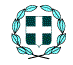 ΕΛΛΗΝΙΚΗ  ΔΗΜΟΚΡΑΤΙΑ                               Ζαγορά 14/12/2018    ΠΕΡΙΦΕΡΕΙΑ ΘΕΣΣΑΛΙΑΣ                                Αριθμ. Πρωτ:14291 ΝΟΜΟΣ ΜΑΓΝΗΣΙΑΣ                                         ΔΗΜΟΣ ΖΑΓΟΡΑΣ -  ΜΟΥΡΕΣΙΟΥ                    ΓΡΑΜΜΑΤΕΙΑΔΗΜΟΤΙΚΟΥ ΣΥΜΒΟΥΛΙΟΥ                                                               ΠΡΟΣ:  1/. Τον Δήμαρχο Ζαγοράς - Μουρεσίου   2/.Τους Δημοτικούς Συμβούλους  3/. Προέδρους Δημοτικής  & Τοπικών Κοινοτήτων              Όπως πίνακας αποδεκτών               4/. Προϊστάμενους Δήμου                                                                             5/. Λογιστήριο Δήμου               6/. Τεχνική Υπηρεσία ΔήμουΘΕΜΑ : Πρόσκληση   16ης  Τακτικής  Συνεδρίασης  οικ. έτους 2018 του  Δημοτικού Συμβουλίου του Δήμου Ζαγοράς - Μουρεσίου .  Σύμφωνα με τις διατάξεις του άρθρου 67 του Ν. 3852/2010, σας προσκαλούμε στην αίθουσα συνεδριάσεων του Δήμου Ζαγοράς- Μουρεσίου, στην Ζαγορά, την 18η   Δεκεμβρίου  2018, ημέρα  Τρίτη  και ώρα  07:00 μ.μ. στην  16η Τακτική  Συνεδρίαση του Δημοτικού Συμβουλίου, με τα παρακάτω θέματα: 1.Αναμόρφωση (11η) προϋπολογισμού εσόδων – εξόδων οικ. έτους 2018.2.Συζήτηση και λήψη απόφασης περί αναπροσαρμογής ή μη τελών για το έτος 2019.3.Έγκριση Τεχνικού Προγράμματος έτους 2019 του Δήμου Ζαγοράς – Μουρεσίου.4. Τροποποίηση Τεχνικού Προγράμματος οικ. έτους 2018 ως προς την χρηματοδότηση : Για τον κωδικό 30-7311.83 "ΑΠΟΚΑΤΑΣΤΑΣΗ ΟΔΟΣΤΡΩΜΑΤΟΣ ΑΙ ΓΙΑΝΝΗ "  από Επιχορήγηση  σε Τακτικά  & τροποποίηση της απόφασης περί κατανομής ΣΑΤΑ για τους κωδικούς  30-7333.35 ΚΑΙ 30-7333.38, κατόπιν εισηγήσεως του αρμόδιου Τμήματος του Δήμου. 5.Λήψη απόφασης περί έγκρισης Ισολογισμού 2017 της Κ.Ε.ΔΗ.ΖΑ.Μ., σύμφωνα με την 9/2018 Απόφασή της. 6.Λήψη απόφασης περί Αναμόρφωσης Προϋπολογισμού έτους 2018  της Κ.Ε.ΔΗ.ΖΑ.Μ., σύμφωνα με την 10/2018 Απόφασή της. 7.Λήψη απόφασης σχετικά με παραχώρηση κτιριακών εγκαταστάσεων για την λειτουργία των Βρεφονηπιακών σταθμών του Δήμου ,σύμφωνα με την 16/2018 Απόφαση της Κ.Ε.ΔΗ.ΖΑ.Μ. 8.Συζήτηση και λήψη απόφασης επί προτάσεως του Δημοτικού Συμβούλου κ. Ζαφείρη Γεώργιου σχετικά με απομάκρυνση όλων των παράνομων πινακίδων οι οποίες έχουν τοποθετηθεί αυθαιρέτως κατά μήκος του οδικού δικτύου και όχι μόνο.9.Συζήτηση και λήψη απόφασης επί προτάσεως του Δημοτικού Συμβούλου κ. Ζαφείρη Γεώργιου σχετικά με το θέμα του καθαρισμού των όχτων στους εσωτερικούς δρόμους του Δήμου προκειμένου να αντιμετωπιστούν τα προβλήματα που θα προκύψουν από την επερχόμενη χειμερινή περίοδο.10.Έγκριση της μελέτης του έργου : «iEastPelion - Ανάπτυξη Ολοκληρωμένης Ψηφιακής Διαδραστικής Εφαρμογής Κινητών Συσκευών για την Προβολή των Τοπικών Φυσικών και Πολιτιστικών Τουριστικών Πόρων της Περιοχής του Δήμου Ζαγοράς Μουρεσίου»  11.Έγκριση της μελέτης του έργου : «Ολοκληρωμένο Ευφυές Σύστημα Έγκαιρης Πυρανίχνευσης για Δάσος του Δήμου Ζαγοράς - Μουρεσίου».12.Έγκριση της μελέτης του έργου : «Μετασκευή δημοτικού κτιρίου (πρώην δημοτικού σχολείου Πουρίου) σε χώρο μνήμης Δ.Γ. Κασλά»13.Έγκριση της μελέτης του έργου : «Συντήρηση, σήμανση και ανάδειξη δικτύου πεζοπορικών διαδρομών (μονοπατιών) του Δήμου Ζαγοράς -Μουρεσίου»14.Έγκριση της μελέτης του έργου : «Αποκατάσταση τοξωτού γεφυριού στην Τσαγκαράδα στη θέση Κακοσκάλι»15.Λήψη απόφασης για υποβολή στο πλαίσιο της 1ης Πρόσκλησης του Τοπικού Προγράμματος CLLD/LEADER του ΠΑΑ  2014-2020  του έργου με τίτλο: «iEastPelion - Ανάπτυξη Ολοκληρωμένης Ψηφιακής Διαδραστικής Εφαρμογής Κινητών Συσκευών για την Προβολή των Τοπικών Φυσικών και Πολιτιστικών Τουριστικών Πόρων της Περιοχής του Δήμου Ζαγοράς Μουρεσίου»  16.Λήψη απόφασης για υποβολή στο πλαίσιο της 1ης Πρόσκλησης του Τοπικού Προγράμματος CLLD/LEADER του ΠΑΑ  2014-2020  του έργου με τίτλο: «Ολοκληρωμένο Ευφυές Σύστημα Έγκαιρης Πυρανίχνευσης για Δάσος του Δήμου Ζαγοράς - Μουρεσίου»17.Λήψη απόφασης για υποβολή στο πλαίσιο της 1ης Πρόσκλησης του Τοπικού Προγράμματος CLLD/LEADER του ΠΑΑ  2014-2020  του έργου με τίτλο: «Μετασκευή δημοτικού κτιρίου (πρώην δημοτικού σχολείου Πουρίου) σε χώρο μνήμης Δ.Γ. Κασλά»18.Λήψη απόφασης για υποβολή στο πλαίσιο της 1ης Πρόσκλησης του Τοπικού Προγράμματος CLLD/LEADER του ΠΑΑ  2014-2020  του έργου με τίτλο: «Συντήρηση, σήμανση και ανάδειξη δικτύου πεζοπορικών διαδρομών (μονοπατιών) του Δήμου Ζαγοράς -Μουρεσίου»19.Λήψη απόφασης για υποβολή στο πλαίσιο της 1ης Πρόσκλησης του Τοπικού Προγράμματος CLLD/LEADER του ΠΑΑ  2014-2020  του έργου με τίτλο: «Αποκατάσταση τοξωτού γεφυριού στην Τσαγκαράδα στη θέση Κακοσκάλι»20.Έγκριση σύναψης και όρων σχεδίου Σύμβασης Διαδημοτικής Συνεργασίας του άρθρου 99 του Ν. 3852/2010 μεταξύ του Δήμου Βόλου και του Δήμου Ζαγοράς - Μουρεσίου για την υποστήριξη υλοποίησης της πράξης «Συντήρηση, σήμανση και ανάδειξη δικτύου πεζοπορικών διαδρομών (μονοπατιών)» στο πλαίσιο του Υπομέτρου 19.2 «Στήριξη υλοποίησης δράσεων των στρατηγικών τοπικής ανάπτυξης με πρωτοβουλία τοπικών κοινοτήτων (CLLD/LEADER)» του Προγράμματος Αγροτικής Ανάπτυξης (ΠΑΑ) 2014 – 2020 σύμφωνα με την 1η Πρόσκληση της Εταιρίας Ανάπτυξης Πηλίου (Ε.Α.Π. Α.Ε.)21.Έγκριση σύναψης και όρων σχεδίου προγραμματικής σύμβασης με την Περιφέρεια Θεσσαλίας για την υποστήριξη του έργου:  «Μετασκευή δημοτικού κτιρίου (πρώην δημοτικού σχολείου Πουρίου) σε χώρο μνήμης Δ.Γ. Κασλά» στο πλαίσιο του Υπομέτρου 19.2 «Στήριξη υλοποίησης δράσεων των στρατηγικών τοπικής ανάπτυξης με πρωτοβουλία τοπικών κοινοτήτων (CLLD/LEADER)» του Προγράμματος Αγροτικής Ανάπτυξης (ΠΑΑ) 2014 – 2020 σύμφωνα με την 1η Πρόσκληση της Εταιρίας Ανάπτυξης Πηλίου (Ε.Α.Π. Α.Ε.)22.Έγκριση σύναψης και όρων σχεδίου προγραμματικής σύμβασης με την Περιφέρεια Θεσσαλίας για την υποστήριξη του έργου: «Αποκατάσταση τοξωτού γεφυριού στην Τσαγκαράδα στη θέση Κακοσκάλι» στο πλαίσιο του Υπομέτρου 19.2 «Στήριξη υλοποίησης δράσεων των στρατηγικών τοπικής ανάπτυξης με πρωτοβουλία τοπικών κοινοτήτων (CLLD/LEADER)» του Προγράμματος Αγροτικής Ανάπτυξης (ΠΑΑ) 2014 – 2020 σύμφωνα με την 1η Πρόσκληση της Εταιρίας Ανάπτυξης Πηλίου (Ε.Α.Π. Α.Ε.)                                                                                         Ο ΠΡΟΕΔΡΟΣ Δ.Σ.                                                                                      ΧΙΩΤΗΣ ΔΗΜΗΤΡΙΟΣ                           